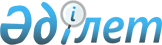 О внесении изменений в решение Мактааральского районного маслихата от 28 декабря 2022 года № 29-198-VII "О бюджете поселков и сельских округов на 2023-2025 годы"
					
			С истёкшим сроком
			
			
		
					Решение Мактааральского районного маслихата Туркестанской области от 24 мая 2023 года № 3-16-VIІI. Прекращено действие в связи с истечением срока
      Мактааральский районный маслихат РЕШИЛ:
      1. Внести в решение Мактааральского районного маслихата от 28 декабря 2022 года № 29-198-VII "О бюджете поселков и сельских округов на 2023-2025 годы" (зарегистрировано в Реестре государственной регистрации нормативных правовых актов за № 177979) следующие изменения:
      пункт 1 изложить в новой редакции:
      "1. Утвердить бюджет сельского округа Достык на 2023-2025 годы согласно приложениям 1, 2 и 3 соответственно, в том числе на 2023 год в следующих объемах:
      1) доходы – 59 169 тысяч тенге;
      налоговые поступления – 26 174 тысяч тенге;
      неналоговые поступления – 0;
      поступления от продажи основного капитала – 5 000 тысяч тенге;
      поступления трансфертов – 27 995 тысяч тенге;
      2) затраты – 59 176 тысяч тенге;
      3) чистое бюджетное кредитование – 0;
      бюджетные кредиты – 0;
      погашение бюджетных кредитов – 0;
      4) сальдо по операциям с финансовыми активами – 0;
      приобретение финансовых активов – 0;
      поступление от продажи финансовых активов государства – 0;
      5) дефицит (профицит) бюджета – -7 тысяч тенге;
      6) финансирование дефицита (использование профицита) бюджета – 7 тысяч тенге;
      поступление займов – 0;
      погашение займов – 0;
      используемые остатки бюджетных средств – 7 тысяч тенге."
      пункт 2 изложить в новой редакции:
      "2. Утвердить бюджет сельского округа А.Калыбеков на 2023-2025 годы согласно приложениям 4, 5 и 6 соответственно, в том числе на 2023 год в следующих объемах:
      1) доходы – 57 991 тысяч тенге;
      налоговые поступления – 19 597 тысяч тенге;
      неналоговые поступления – 0;
      поступления от продажи основного капитала – 5 000 тысяч тенге;
      поступления трансфертов – 33 394 тысяч тенге;
      2) затраты – 58 044 тысяч тенге;
      3) чистое бюджетное кредитование – 0;
      бюджетные кредиты – 0;
      погашение бюджетных кредитов – 0;
      4) сальдо по операциям с финансовыми активами – 0;
      приобретение финансовых активов – 0;
      поступление от продажи финансовых активов государства – 0;
      5) дефицит (профицит) бюджета – - 53 тысяч тенге;
      6) финансирование дефицита (использование профицита) бюджета – 53 тысяч тенге;
      поступление займов – 0;
      погашение займов – 0;
      используемые остатки бюджетных средств – 53 тысяч тенге."
      пункт 3 изложить в новой редакции:
      "3. Утвердить бюджет поселка Мырзакент на 2023-2025 годы согласно приложениям 7, 8 и 9 соответственно, в том числе на 2023 год в следующих объемах:
      1) доходы – 98 572 тысяч тенге;
      налоговые поступления – 71 572 тысяч тенге;
      неналоговые поступления – 0;
      поступления от продажи основного капитала – 27 000 тысяч тенге;
      поступления трансфертов – 0;
      2) затраты – 99 483 тысяч тенге;
      3) чистое бюджетное кредитование – 0;
      бюджетные кредиты – 0;
      погашение бюджетных кредитов – 0;
      4) сальдо по операциям с финансовыми активами – 0;
      приобретение финансовых активов – 0;
      поступление от продажи финансовых активов государства – 0;
      5) дефицит (профицит) бюджета – - 911 тысяч тенге;
      6) финансирование дефицита (использование профицита) бюджета – 911 тысяч тенге;
      поступление займов – 0;
      погашение займов – 0;
      используемые остатки бюджетных средств – 911 тысяч тенге."
      пункт 4 изложить в новой редакции:
      "4. Утвердить бюджет сельского округа Енбекши на 2023-2025 годы согласно приложениям 10, 11 и 12 соответственно, в том числе на 2023 год в следующих объемах:
      1) доходы – 70 740 тысяч тенге;
      налоговые поступления – 16 241 тысяч тенге;
      неналоговые поступления – 0;
      поступления от продажи основного капитала – 2 500 тысяч тенге;
      поступления трансфертов – 51 999 тысяч тенге;
      2) затраты – 71 950 тысяч тенге;
      3) чистое бюджетное кредитование – 0;
      бюджетные кредиты – 0;
      погашение бюджетных кредитов – 0;
      4) сальдо по операциям с финансовыми активами – 0;
      приобретение финансовых активов – 0;
      поступление от продажи финансовых активов государства – 0;
      5) дефицит (профицит) бюджета – - 1 210 тысяч тенге;
      6) финансирование дефицита (использование профицита) бюджета – 1 210 тысяч тенге;
      поступление займов – 0;
      погашение займов – 0;
      используемые остатки бюджетных средств – 1 210 тысяч тенге."
      пункт 5 изложить в новой редакции:
      "5. Утвердить бюджет сельского округа Жанажол на 2023-2025 годы согласно приложениям 13, 14 и 15 соответственно, в том числе на 2023 год в следующих объемах:
      1) доходы – 97 183 тысяч тенге;
      налоговые поступления – 23 177 тысяч тенге;
      неналоговые поступления – 0;
      поступления от продажи основного капитала – 5 000 тысяч тенге;
      поступления трансфертов – 69 006 тысяч тенге;
      2) затраты – 98 995 тысяч тенге;
      3) чистое бюджетное кредитование – 0;
      бюджетные кредиты – 0;
      погашение бюджетных кредитов – 0;
      4) сальдо по операциям с финансовыми активами – 0;
      приобретение финансовых активов – 0;
      поступление от продажи финансовых активов государства – 0;
      5) дефицит (профицит) бюджета – - 1 812 тысяч тенге;
      6) финансирование дефицита (использование профицита) бюджета – 1 812 тысяч тенге;
      поступление займов – 0;
      погашение займов – 0;
      используемые остатки бюджетных средств – 1 812 тысяч тенге."
      пункт 6 изложить в новой редакции:
      "6. Утвердить бюджет сельского округа Ииржар на 2023-2025 годы согласно приложениям 16, 17 и 18 соответственно, в том числе на 2023 год в следующих объемах:
      1) доходы – 64 446 тысяч тенге;
      налоговые поступления – 22 999 тысяч тенге;
      неналоговые поступления – 0;
      поступления от продажи основного капитала – 4 000 тысяч тенге;
      поступления трансфертов – 37 447 тысяч тенге;
      2) затраты – 66 928 тысяч тенге;
      3) чистое бюджетное кредитование – 0;
      бюджетные кредиты – 0;
      погашение бюджетных кредитов – 0;
      4) сальдо по операциям с финансовыми активами – 0;
      приобретение финансовых активов – 0;
      поступление от продажи финансовых активов государства – 0;
      5) дефицит (профицит) бюджета – - 2 482 тысяч тенге;
      6) финансирование дефицита (использование профицита) бюджета – 2 482 тысяч тенге;
      поступление займов – 0;
      погашение займов – 0;
      используемые остатки бюджетных средств – 2 482 тысяч тенге."
      пункт 7 изложить в новой редакции:
      "7. Утвердить бюджет сельского округа Ж.Нурлыбаев на 2023-2025 годы согласно приложениям 19, 20 и 21 соответственно, в том числе на 2023 год в следующих объемах:
      1) доходы – 53 117 тысяч тенге;
      налоговые поступления – 21 775 тысяч тенге;
      неналоговые поступления – 0;
      поступления от продажи основного капитала – 5 000 тысяч тенге;
      поступления трансфертов – 26 342 тысяч тенге;
      2) затраты – 54 804 тысяч тенге;
      3) чистое бюджетное кредитование – 0;
      бюджетные кредиты – 0;
      погашение бюджетных кредитов – 0;
      4) сальдо по операциям с финансовыми активами – 0;
      приобретение финансовых активов – 0;
      поступление от продажи финансовых активов государства – 0;
      5) дефицит (профицит) бюджета – - 1 687 тысяч тенге;
      6) финансирование дефицита (использование профицита) бюджета – 1 687 тысяч тенге;
      поступление займов – 0;
      погашение займов – 0;
      используемые остатки бюджетных средств – 1 687 тысяч тенге."
      пункт 8 изложить в новой редакции:
      "8. Утвердить бюджет поселка Атакент на 2023-2025 годы согласно приложениям 22, 23 и 24 соответственно, в том числе на 2023 год в следующих объемах:
      1) доходы – 126 851 тысяч тенге;
      налоговые поступления – 96 851 тысяч тенге;
      неналоговые поступления – 0;
      поступления от продажи основного капитала – 30 000 тысяч тенге;
      поступления трансфертов – 0;
      2) затраты – 131 598 тысяч тенге;
      3) чистое бюджетное кредитование – 0;
      бюджетные кредиты – 0;
      погашение бюджетных кредитов – 0;
      4) сальдо по операциям с финансовыми активами – 0;
      приобретение финансовых активов – 0;
      поступление от продажи финансовых активов государства – 0;
      5) дефицит (профицит) бюджета – - 4 747 тысяч тенге;
      6) финансирование дефицита (использование профицита) бюджета – 4 747 тысяч тенге;
      поступление займов – 0;
      погашение займов – 0;
      используемые остатки бюджетных средств – 4 747 тысяч тенге."
      пункт 9 изложить в новой редакции:
      "9. Утвердить бюджет сельского округа Бирлик на 2023-2025 годы согласно приложениям 25, 26 и 27 соответственно, в том числе на 2023 год в следующих объемах:
      1) доходы – 67 620 тысяч тенге;
      налоговые поступления – 25 467 тысяч тенге;
      неналоговые поступления – 0;
      поступления от продажи основного капитала – 3 000 тысяч тенге;
      поступления трансфертов – 39 153 тысяч тенге;
      2) затраты – 68 559 тысяч тенге;
      3) чистое бюджетное кредитование – 0;
      бюджетные кредиты – 0;
      погашение бюджетных кредитов – 0;
      4) сальдо по операциям с финансовыми активами – 0;
      приобретение финансовых активов – 0;
      поступление от продажи финансовых активов государства – 0;
      5) дефицит (профицит) бюджета – - 939 тысяч тенге;
      6) финансирование дефицита (использование профицита) бюджета – 939 тысяч тенге;
      поступление займов – 0;
      погашение займов – 0;
      используемые остатки бюджетных средств – 939 тысяч тенге."
      пункт 10 изложить в новой редакции:
      "10. Утвердить бюджет сельского округа Жамбыл на 20223-2025 годы согласно приложениям 28, 29 и 30 соответственно, в том числе на 2023 год в следующих объемах:
      1) доходы – 86 265 тенге;
      налоговые поступления – 35 683 тысяч тенге;
      неналоговые поступления – 0;
      поступления от продажи основного капитала – 4 000 тысяч тенге;
      поступления трансфертов – 46 582 тысяч тенге;
      2) затраты – 88 918 тысяч тенге;
      3) чистое бюджетное кредитование – 0:
      бюджетные кредиты – 0;
      погашение бюджетных кредитов – 0;
      4) сальдо по операциям с финансовыми активами – 0;
      приобретение финансовых активов – 0;
      поступление от продажи финансовых активов государства – 0;
      5) дефицит (профицит) бюджета – - 2 653 тысяч тенге;
      6) финансирование дефицита (использование профицита) бюджета – 2 653 тысяч тенге;
      поступление займов – 0;
      погашение займов – 0;
      используемые остатки бюджетных средств – 2 653 тысяч тенге."
      пункт 11 изложить в новой редакции:
      "11. Утвердить бюджет сельского округа Мактарал на 2023-2025 годы согласно приложениям 31, 32 и 33 соответственно, в том числе на 2023 год в следующих объемах:
      1) доходы – 73 333 тысяч тенге;
      налоговые поступления – 40 770 тысяч тенге;
      неналоговые поступления – 0;
      поступления от продажи основного капитала – 11 467 тысяч тенге;
      поступления трансфертов – 21 096 тысяч тенге;
      2) затраты – 73 497 тысяч тенге;
      3) чистое бюджетное кредитование – 0;
      бюджетные кредиты – 0;
      погашение бюджетных кредитов – 0;
      4) сальдо по операциям с финансовыми активами – 0;
      приобретение финансовых активов – 0;
      поступление от продажи финансовых активов государства – 0;
      5) дефицит (профицит) бюджета – - 164 тысяч тенге;
      6) финансирование дефицита (использование профицита) бюджета – 164 тысяч тенге;
      поступление займов – 0;
      погашение займов – 0;
      используемые остатки бюджетных средств – 164 тысяч тенге.".
      Приложения 1, 4, 7, 10, 13, 16, 19, 22, 25, 28, 31 к указанному решению изложить в новой редакции согласно приложениям 1, 2, 3, 4, 5, 6, 7, 8, 9, 10, 11 к настоящему решению;
      2. Настоящее решение вводится в действие с 1 января 2023 года. Бюджет сельского округа Достык на 2023 год Бюджет сельского округа А.Калыбеков на 2023 год Бюджет поселка Мырзакент на 2023 год Бюджет сельского округа Енбекши на 2023 год Бюджет сельского округа Жанажол на 2023 год Бюджет сельского округа Ииржар на 2023 год Бюджет сельского округа Ж.Нурлыбаев на 2023 год Бюджет поселка Атакент на 2023 год Бюджет сельского округа Бирлик на 2023 год Бюджет сельского округа Жамбыл на 2023 год Бюджет сельского округа Мактарал на 2023 год
					© 2012. РГП на ПХВ «Институт законодательства и правовой информации Республики Казахстан» Министерства юстиции Республики Казахстан
				
      Председатель маслихата Мактааральского района

К.Сарсекбаев
Приложение 1 к решению
Мактааральского районного
маслихата от 24 мая
2023 года № 3-16-VIIIПриложение 1 к решению
Мактааральского районного
маслихата от 28 декабря
2022 года № 29-198-VII
Категория
Категория
Наименование
Сумма, тысяч тенге
Класс
Класс
Сумма, тысяч тенге
Подкласс
Подкласс
Сумма, тысяч тенге
Специфика
Специфика
Сумма, тысяч тенге
1
1
1
1
2
3
1.Доходы
59 169
1
Налоговые поступления
26 174
01
Подоходный налог
8 654
2
2
Индивидуальный подоходный налог
8 654
04
Hалоги на собственность
17 038
1
1
Hалоги на имущество
2 048
3
3
Земельный налог
100
4
4
Hалог на транспортные средства
14 890
05
Внутренние налоги на товары, работы и услуги
482
3
плата за пользование земельными участками
482
2
Неналоговые поступления
0
06
Прочие неналоговые поступления
0
1
1
Прочие неналоговые поступления
0
3
Поступления от продажи основного капитала
5 000
01
Продажа государственного имущества, закрепленного за государственными учреждениями
0
1
1
Продажа государственного имущества, закрепленного за государственными учреждениями
0
03
Продажа земли и нематериальных активов
5 000
1
1
Продажа земли
5 000
4
Поступления трансфертов 
27 995
02
Трансферты из вышестоящих органов государственного управления
27 995
3
3
Трансферты из районного (города областного значения) бюджета
27 995
Функциональная группа
Функциональная группа
Функциональная группа
Функциональная группа
Функциональная группа
Сумма, тысяч тенге
Функциональная подгруппа Наименование
Функциональная подгруппа Наименование
Функциональная подгруппа Наименование
Функциональная подгруппа Наименование
Сумма, тысяч тенге
Администратор бюджетных программ
Администратор бюджетных программ
Администратор бюджетных программ
Сумма, тысяч тенге
Программа
Программа
Сумма, тысяч тенге
1
1
1
1
2
3
2.Затраты
59 176
01
Государственные услуги общего характера
58 176
1
Представительные, исполнительные и другие органы, выполняющие общие функции государственного управления
58 176
124
Аппарат акима города районного значения, села, поселка, сельского округа
58 176
001
Услуги по обеспечению деятельности акима города районного значения, села, поселка, сельского округа
58 176
022
Капитальные расходы государственного органа
0
07
Жилищно-коммунальное хозяйство
1 000
3
Благоустройство населенных пунктов
1 000
124
Аппарат акима города районного значения, села, поселка, сельского округа
1 000
008
Освещение улиц населенных пунктов
0
009
Обеспечение санитарии населенных пунктов
1 000
011
Благоустройство и озеленение населенных пунктов
0
3. Чистое бюджетное кредитование
0
Функциональная группа
Функциональная группа
Функциональная группа
Функциональная группа
Функциональная группа
Сумма, тысяч тенге
Функциональная подгруппа Наименование
Функциональная подгруппа Наименование
Функциональная подгруппа Наименование
Функциональная подгруппа Наименование
Сумма, тысяч тенге
Администратор бюджетных программ
Администратор бюджетных программ
Администратор бюджетных программ
Сумма, тысяч тенге
Программа
Программа
Сумма, тысяч тенге
1
1
1
1
2
3
Бюджетные кредиты
0
Категория
Категория
Наименование
Сумма, тысяч тенге
Класс
Класс
Сумма, тысяч тенге
Подкласс
Подкласс
Сумма, тысяч тенге
Специфика
Специфика
1
1
1
1
2
3
Погашение бюджетных кредитов
0
5
Погашение бюджетных кредитов
0
01
Погашение бюджетных кредитов
0
1
1
Погашение бюджетных кредитов, выданных из государственного бюджета
0
4. Сальдо по операциям с финансовыми активами
0
Приобретение финансовых активов
0
Поступления от продажи финансовых активов государства
0
5. Дефицит (профицит) бюджета
-7
6. Финансирование дефицита (использования профицита) бюджета
7
Категория
Категория
Наименование
Сумма, тысяч тенге
Класс
Класс
Сумма, тысяч тенге
Подкласс
Подкласс
Сумма, тысяч тенге
Специфика
Специфика
1
1
1
1
2
3
Поступление займов
0
7
Поступления займов
0
1
Внутренние государственные займы
0
2
2
Договоры займа
0
Функциональная группа
Функциональная группа
Функциональная группа
Функциональная группа
Функциональная группа
Сумма, тысяч тенге
Функциональная подгруппа Наименование
Функциональная подгруппа Наименование
Функциональная подгруппа Наименование
Функциональная подгруппа Наименование
Сумма, тысяч тенге
Администратор бюджетных программ
Администратор бюджетных программ
Администратор бюджетных программ
Сумма, тысяч тенге
Программа
Программа
Сумма, тысяч тенге
1
1
1
1
2
3
Погашение займов
0
16
Погашение займов
0
1
Погашение займов
0
Категория
Категория
Наименование
Сумма, тысяч тенге
Класс
Класс
Сумма, тысяч тенге
Подкласс
Подкласс
Сумма, тысяч тенге
Специфика
Специфика
1
1
1
1
2
3
Используемые остатки бюджетных средств
7
8
Используемые остатки бюджетных средств
7
01
Остатки бюджетных средств
7
1
1
Свободные остатки бюджетных средств
7Приложение 2 к решению
Мактааральского районного
маслихата от 24 мая
2023 года № 3-16-VIIIПриложение 4 к решению
Мактааральского районного
маслихата от 28 декабря
2022 года № 29-198-VII
Категория
Категория
Наименование
Сумма, тысяч тенге
Класс
Класс
Сумма, тысяч тенге
Подкласс
Подкласс
Сумма, тысяч тенге
Специфика
Специфика
Сумма, тысяч тенге
1
2
3
1.Доходы
57 991
1
Налоговые поступления
19 597
01
Подоходный налог
7 365
2
Индивидуальный подоходный налог
7 365
04
Hалоги на собственность
11 640
1
Hалоги на имущество
1 770
3
Земельный налог
50
4
Hалог на транспортные средства
9 820
05
Внутренние налоги на товары, работы и услуги
592
3
Плата за использование природных и других ресурсов
592
2
Неналоговые поступления
0
06
Прочие неналоговые поступления
0
1
Прочие неналоговые поступления
0
3
Поступления от продажи основного капитала
5 000
01
Продажа государственного имущества, закрепленного за государственными учреждениями
0
1
Продажа государственного имущества, закрепленного за государственными учреждениями
0
03
Продажа земли и нематериальных активов
5 000
1
Продажа земли
5 000
4
Поступления трансфертов 
33 394
02
Трансферты из вышестоящих органов государственного управления
33 394
3
Трансферты из районного (города областного значения) бюджета
33 394
Функциональная группа
Функциональная группа
Функциональная группа
Функциональная группа
Функциональная группа
Сумма, тысяч тенге
Функциональная подгруппа Наименование
Функциональная подгруппа Наименование
Функциональная подгруппа Наименование
Функциональная подгруппа Наименование
Сумма, тысяч тенге
Администратор бюджетных программ
Администратор бюджетных программ
Администратор бюджетных программ
Сумма, тысяч тенге
Программа
Программа
Сумма, тысяч тенге
1
2
3
2.Затраты
58 044
01
Государственные услуги общего характера
56 544
1
Представительные, исполнительные и другие органы, выполняющие общие функции государственного управления
56 544
124
Аппарат акима города районного значения, села, поселка, сельского округа
56 544
001
Услуги по обеспечению деятельности акима города районного значения, села, поселка, сельского округа
56 544
022
Капитальные расходы государственного органа
0
07
Жилищно-коммунальное хозяйство
1 500
2
Коммунальное хозяйство
0
124
Аппарат акима города районного значения, села, поселка, сельского округа
0
014
Организация водоснабжения населенных пунктов
0
3
Благоустройство населенных пунктов
1 500
124
Аппарат акима города районного значения, села, поселка, сельского округа
1 500
008
Освещение улиц населенных пунктов
0
009
Обеспечение санитарии населенных пунктов
1 500
011
Благоустройство и озеленение населенных пунктов
0
3. Чистое бюджетное кредитование
0
Функциональная группа
Функциональная группа
Функциональная группа
Функциональная группа
Функциональная группа
Сумма, тысяч тенге
Функциональная подгруппа Наименование
Функциональная подгруппа Наименование
Функциональная подгруппа Наименование
Функциональная подгруппа Наименование
Администратор бюджетных программ
Администратор бюджетных программ
Администратор бюджетных программ
Программа
Программа
1
2
3
Бюджетные кредиты
0
Категория
Категория
Наименование
Сумма, тысяч тенге
Класс
Класс
Сумма, тысяч тенге
Подкласс
Подкласс
Сумма, тысяч тенге
1
2
3
Погашение бюджетных кредитов
0
5
Погашение бюджетных кредитов
0
01
Погашение бюджетных кредитов
0
1
Погашение бюджетных кредитов, выданных из государственного бюджета
0
4. Сальдо по операциям с финансовыми активами
0
Приобретение финансовых активов
0
Поступления от продажи финансовых активов государства
0
5. Дефицит (профицит) бюджета
-53
6. Финансирование дефицита (использования профицита) бюджета
53
Категория
Категория
Наименование
Сумма, тысяч тенге
Класс
Класс
Сумма, тысяч тенге
Подкласс
Подкласс
Сумма, тысяч тенге
1
2
3
Поступление займов
0
7
Поступления займов
0
1
Внутренние государственные займы
0
2
Договоры займа
0
Функциональная группа
Функциональная группа
Функциональная группа
Функциональная группа
Функциональная группа
Сумма, тысяч тенге
Функциональная подгруппа Наименование
Функциональная подгруппа Наименование
Функциональная подгруппа Наименование
Функциональная подгруппа Наименование
Сумма, тысяч тенге
Администратор бюджетных программ
Администратор бюджетных программ
Администратор бюджетных программ
Сумма, тысяч тенге
Программа
Программа
Сумма, тысяч тенге
1
2
3
Погашение займов
0
16
Погашение займов
0
1
Погашение займов
0
Категория
Категория
Наименование
Сумма, тысяч тенге
Класс
Класс
Сумма, тысяч тенге
Подкласс
Подкласс
Сумма, тысяч тенге
1
2
3
Используемые остатки бюджетных средств
53
8
Используемые остатки бюджетных средств
53
01
Остатки бюджетных средств
53
1
Свободные остатки бюджетных средств
53Приложение 3 к решению
Мактааральского районного
маслихата от 24 мая
2023 года № 3-16-VIIIПриложение 7 к решению
Мактааральского районного
маслихата от 28 декабря
2022 года № 29-198-VII
Категория
Категория
Наименование
Сумма, тысяч тенге
Класс
Класс
Сумма, тысяч тенге
Подкласс
Подкласс
Сумма, тысяч тенге
Специфика
Специфика
1
1
1
1
2
3
1.Доходы
98 572
1
Налоговые поступления
71 572
01
Подоходный налог
34 297
2
2
Индивидуальный подоходный налог
34 297
04
Hалоги на собственность
36 666
1
1
Hалоги на имущество
3 700
3
3
Земельный налог
400
4
4
Hалог на транспортные средства
32 566
Налог на транспортные средства с юридических лиц
4 000
Налог на транспортные средства сфизических лиц
28 566
Единый земельный налог
0
05
Внутренние налоги на товары,работы и услуги
609
3
Плата за использование природных и других ресурсов
224
4
4
Сборы за ведение предпринимательской и профессиональной деятельности
385
2
Неналоговые поступления
0
06
Прочие неналоговые поступления
0
1
1
Прочие неналоговые поступления
0
3
Поступления от продажи основного капитала
27 000
01
Продажа государственного имущества, закрепленного за государственными учреждениями
0
1
1
Продажа государственного имущества, закрепленного за государственными учреждениями
0
03
Продажа земли и нематериальных активов
27 000
1
1
Продажа земли
27 000
4
Поступления трансфертов 
0
02
Трансферты из вышестоящих органов государственного управления
0
3
3
Трансферты из районного (города областного значения) бюджета
0
Функциональная группа
Функциональная группа
Функциональная группа
Функциональная группа
Функциональная группа
Сумма, тысяч тенге
Функциональная подгруппа Наименование
Функциональная подгруппа Наименование
Функциональная подгруппа Наименование
Функциональная подгруппа Наименование
Сумма, тысяч тенге
Администратор бюджетных программ
Администратор бюджетных программ
Администратор бюджетных программ
Сумма, тысяч тенге
Программа
Программа
Сумма, тысяч тенге
1
1
1
1
2
3
2.Затраты
99 483
01
Государственные услуги общего характера
68 988
1
Представительные, исполнительные и другие органы, выполняющие общие функции государственного управления
68 988
124
Аппарат акима города районного значения, села, поселка, сельского округа
68 988
001
Услуги по обеспечению деятельности акима города районного значения, села, поселка, сельского округа
66 088
022
Капитальные расходы государственного органа
2 900
07
Жилищно-коммунальное хозяйство
30 495
3
Благоустройство населенных пунктов
30 495
124
Аппарат акима города районного значения, села, поселка, сельского округа
30 495
008
Освещение улиц населенных пунктов
0
009
Обеспечение санитарии населенных пунктов
9 500
011
Благоустройство и озеленение населенных пунктов
20 995
3. Чистое бюджетное кредитование
0
Функциональная группа
Функциональная группа
Функциональная группа
Функциональная группа
Функциональная группа
Сумма, тысяч тенге
Функциональная подгруппа Наименование
Функциональная подгруппа Наименование
Функциональная подгруппа Наименование
Функциональная подгруппа Наименование
Сумма, тысяч тенге
Администратор бюджетных программ
Администратор бюджетных программ
Администратор бюджетных программ
Сумма, тысяч тенге
Программа
Программа
Сумма, тысяч тенге
1
1
1
1
2
3
Бюджетные кредиты
0
Категория
Категория
Наименование
Сумма, тысяч тенге
Класс
Класс
Сумма, тысяч тенге
Подкласс
Подкласс
Сумма, тысяч тенге
1
1
1
1
2
3
Погашение бюджетных кредитов
0
5
Погашение бюджетных кредитов
0
01
Погашение бюджетных кредитов
0
1
1
Погашение бюджетных кредитов, выданных из государственного бюджета
0
4. Сальдо по операциям с финансовыми активами
0
Приобретение финансовых активов
0
Поступления от продажи финансовых активов государства
0
5. Дефицит (профицит) бюджета
-911
6. Финансирование дефицита (использования профицита) бюджета
911
Категория
Категория
Наименование
Сумма, тысяч тенге
Класс
Класс
Сумма, тысяч тенге
Подкласс
Подкласс
Сумма, тысяч тенге
1
1
1
1
2
3
Поступление займов
0
7
Поступления займов
0
1
Внутренние государственные займы
0
2
2
Договоры займа
0
Функциональная группа
Функциональная группа
Функциональная группа
Функциональная группа
Функциональная группа
Сумма, тысяч тенге
Функциональная подгруппа Наименование
Функциональная подгруппа Наименование
Функциональная подгруппа Наименование
Функциональная подгруппа Наименование
Сумма, тысяч тенге
Администратор бюджетных программ
Администратор бюджетных программ
Администратор бюджетных программ
Сумма, тысяч тенге
Программа
Программа
Сумма, тысяч тенге
1
1
1
1
2
3
Погашение займов
0
16
Погашение займов
0
1
Погашение займов
0
Категория
Категория
Наименование
Сумма, тысяч тенге
Класс
Класс
Сумма, тысяч тенге
Подкласс
Подкласс
Сумма, тысяч тенге
1
1
1
1
2
3
Используемые остатки бюджетных средств
911
8
Используемые остатки бюджетных средств
911
01
Остатки бюджетных средств
911
1
1
Свободные остатки бюджетных средств
911Приложение 4 к решению
Мактааральского районного
маслихата от 24 мая
2023 года № 3-16-VIIIПриложение 10 к решению
Мактааральского районного
маслихата от 28 декабря
2022 года № 29-198-VII
Категория
Категория
Наименование
Сумма, тысяч тенге
Класс
Сумма, тысяч тенге
Подкласс
Подкласс
Сумма, тысяч тенге
Специфика
Специфика
Сумма, тысяч тенге
1
1
1
1
2
3
1.Доходы
70 740
1
Налоговые поступления
16 241
01
Подоходный налог
7 383
2
2
Индивидуальный подоходный налог
7 383
04
Hалоги на собственность
8 315
1
1
Hалоги на имущество
1 076
3
3
Земельный налог
120
4
4
Hалог на транспортные средства
7 119
05
Внутренние налоги на товары, работы и услуги
543
3
Плата за использование природных и других ресурсов
543
2
Неналоговые поступления
0
06
Прочие неналоговые поступления
0
1
1
Прочие неналоговые поступления
0
3
Поступления от продажи основного капитала
2 500
01
Продажа государственного имущества, закрепленного за государственными учреждениями
0
1
1
Продажа государственного имущества, закрепленного за государственными учреждениями
0
03
Продажа земли и нематериальных активов
2 500
1
1
Продажа земли
2 500
4
Поступления трансфертов 
51 999
02
Трансферты из вышестоящих органов государственного управления
51 999
3
3
Трансферты из районного (города областного значения) бюджета
51 999
Функциональная группа
Функциональная группа
Функциональная группа
Функциональная группа
Сумма, тысяч тенге
Функциональная подгруппа Наименование
Функциональная подгруппа Наименование
Функциональная подгруппа Наименование
Функциональная подгруппа Наименование
Сумма, тысяч тенге
Администратор бюджетных программ
Администратор бюджетных программ
Администратор бюджетных программ
Сумма, тысяч тенге
Программа
Программа
Сумма, тысяч тенге
1
1
1
1
2
3
2.Затраты
71 950
01
Государственные услуги общего характера
53 857
1
Представительные, исполнительные и другие органы, выполняющие общие функции государственного управления
53 857
124
Аппарат акима города районного значения, села, поселка, сельского округа
53 857
001
Услуги по обеспечению деятельности акима города районного значения, села, поселка, сельского округа
52 647
022
Капитальные расходы государственного органа
1 210
07
Жилищно-коммунальное хозяйство
18 093
3
Благоустройство населенных пунктов
18 093
124
Аппарат акима города районного значения, села, поселка, сельского округа
18 093
008
Освещение улиц населенных пунктов
0
009
Обеспечение санитарии населенных пунктов
1 500
011
Благоустройство и озеленение населенных пунктов
16 593
3. Чистое бюджетное кредитование
0
Функциональная группа
Функциональная группа
Функциональная группа
Функциональная группа
Сумма, тысяч тенге
Функциональная подгруппа Наименование
Функциональная подгруппа Наименование
Функциональная подгруппа Наименование
Функциональная подгруппа Наименование
Сумма, тысяч тенге
Администратор бюджетных программ
Администратор бюджетных программ
Администратор бюджетных программ
Сумма, тысяч тенге
Программа
Программа
Сумма, тысяч тенге
1
1
1
1
2
3
Бюджетные кредиты
0
Категория
Категория
Наименование
Сумма, тысяч тенге
Класс
Сумма, тысяч тенге
Подкласс
Подкласс
Сумма, тысяч тенге
1
1
1
1
2
3
Погашение бюджетных кредитов
0
5
Погашение бюджетных кредитов
0
01
Погашение бюджетных кредитов
0
1
1
Погашение бюджетных кредитов, выданных из государственного бюджета
0
4. Сальдо по операциям с финансовыми активами
0
Приобретение финансовых активов
0
Поступления от продажи финансовых активов государства
0
5. Дефицит (профицит) бюджета
-1 210
6. Финансирование дефицита (использования профицита) бюджета
1 210
Категория
Категория
Наименование
Сумма, тысяч тенге
Класс
Сумма, тысяч тенге
Подкласс
Подкласс
Сумма, тысяч тенге
1
1
1
1
2
3
Поступление займов
0
7
Поступления займов
0
1
Внутренние государственные займы
0
2
2
Договоры займа
0
Функциональная группа
Функциональная группа
Функциональная группа
Функциональная группа
Сумма, тысяч тенге
Функциональная подгруппа Наименование
Функциональная подгруппа Наименование
Функциональная подгруппа Наименование
Функциональная подгруппа Наименование
Сумма, тысяч тенге
Администратор бюджетных программ
Администратор бюджетных программ
Администратор бюджетных программ
Сумма, тысяч тенге
Программа
Программа
Сумма, тысяч тенге
1
1
1
1
2
3
Погашение займов
0
16
Погашение займов
0
1
Погашение займов
0
Категория
Категория
Наименование
Сумма, тысяч тенге
Класс
Сумма, тысяч тенге
Подкласс
Подкласс
Сумма, тысяч тенге
1
1
1
1
2
3
Используемые остатки бюджетных средств
1 210
8
Используемые остатки бюджетных средств
1 210
01
Остатки бюджетных средств
1 210
1
1
Свободные остатки бюджетных средств
1 210Приложение 5 к решению
Мактааральского районного
маслихата от 24 мая
2023 года № 3-16-VIIIПриложение 13 к решению
Мактааральского районного
маслихата от 28 декабря
2022 года № 29-198-VII
Категория
Категория
Наименование
Сумма, тысяч тенге
Класс
Сумма, тысяч тенге
Подкласс
Подкласс
Сумма, тысяч тенге
Специфика
Специфика
Сумма, тысяч тенге
1
1
1
1
2
3
1.Доходы
97 183
1
Налоговые поступления
23 177
01
Подоходный налог
9 420
2
2
Индивидуальный подоходный налог
9 420
04
Hалоги на собственность
13 253
1
1
Hалоги на имущество
1 239
3
3
Земельный налог
110
4
4
Hалог на транспортные средства
11 904
05
Внутренние налоги на товары, работы и услуги
504
3
Плата за использование природных и других ресурсов
504
2
Неналоговые поступления
0
06
Прочие неналоговые поступления
0
1
1
Прочие неналоговые поступления
0
3
Поступления от продажи основного капитала
5 000
01
Продажа государственного имущества, закрепленного за государственными учреждениями
0
1
1
Продажа государственного имущества, закрепленного за государственными учреждениями
0
03
Продажа земли и нематериальных активов
5 000
1
1
Продажа земли
5 000
4
Поступления трансфертов 
69 006
02
Трансферты из вышестоящих органов государственного управления
69 006
3
3
Трансферты из районного (города областного значения) бюджета
69 006
Функциональная группа
Функциональная группа
Функциональная группа
Функциональная группа
Сумма, тысяч тенге
Функциональная подгруппа Наименование
Функциональная подгруппа Наименование
Функциональная подгруппа Наименование
Функциональная подгруппа Наименование
Сумма, тысяч тенге
Администратор бюджетных программ
Администратор бюджетных программ
Администратор бюджетных программ
Сумма, тысяч тенге
Программа
Программа
Сумма, тысяч тенге
1
1
1
1
2
3
2.Затраты
98 995
01
Государственные услуги общего характера
81 402
1
Представительные, исполнительные и другие органы, выполняющие общие функции государственного управления
81 402
124
Аппарат акима города районного значения, села, поселка, сельского округа
81 402
001
Услуги по обеспечению деятельности акима города районного значения, села, поселка, сельского округа
80 642
022
Капитальные расходы государственного органа
760
07
Жилищно-коммунальное хозяйство
17 593
2
Коммунальное хозяйство
0
124
Аппарат акима города районного значения, села, поселка, сельского округа
0
014
Организация водоснабжения населенных пунктов
0
3
Благоустройство населенных пунктов
17 593
124
Аппарат акима города районного значения, села, поселка, сельского округа
17 593
008
Освещение улиц населенных пунктов
0
009
Обеспечение санитарии населенных пунктов
1 000
011
Благоустройство и озеленение населенных пунктов
16 593
3. Чистое бюджетное кредитование
0
Функциональная группа
Функциональная группа
Функциональная группа
Функциональная группа
Сумма, тысяч тенге
Функциональная подгруппа Наименование
Функциональная подгруппа Наименование
Функциональная подгруппа Наименование
Функциональная подгруппа Наименование
Сумма, тысяч тенге
Администратор бюджетных программ
Администратор бюджетных программ
Администратор бюджетных программ
Сумма, тысяч тенге
Программа
Программа
Сумма, тысяч тенге
1
1
1
1
2
3
Бюджетные кредиты
0
Категория
Категория
Наименование
Сумма, тысяч тенге
Класс
Сумма, тысяч тенге
Подкласс
Подкласс
Сумма, тысяч тенге
1
1
1
1
2
3
Погашение бюджетных кредитов
0
5
Погашение бюджетных кредитов
0
01
Погашение бюджетных кредитов
0
1
1
Погашение бюджетных кредитов, выданных из государственного бюджета
0
4. Сальдо по операциям с финансовыми активами
0
Приобретение финансовых активов
0
Поступления от продажи финансовых активов государства
0
5. Дефицит (профицит) бюджета
-1 812
6. Финансирование дефицита (использования профицита) бюджета
1 812
Категория
Категория
Наименование
Сумма, тысяч тенге
Класс
Сумма, тысяч тенге
Подкласс
Подкласс
Сумма, тысяч тенге
1
1
1
1
2
3
Поступление займов
0
7
Поступления займов
0
1
Внутренние государственные займы
0
2
2
Договоры займа
0
Функциональная группа
Функциональная группа
Функциональная группа
Функциональная группа
Сумма, тысяч тенге
Функциональная подгруппа Наименование
Функциональная подгруппа Наименование
Функциональная подгруппа Наименование
Функциональная подгруппа Наименование
Сумма, тысяч тенге
Администратор бюджетных программ
Администратор бюджетных программ
Администратор бюджетных программ
Сумма, тысяч тенге
Программа
Программа
Сумма, тысяч тенге
1
1
1
1
2
3
Погашение займов
0
16
Погашение займов
0
1
Погашение займов
0
Категория
Категория
Наименование
Сумма, тысяч тенге
Класс
Сумма, тысяч тенге
Подкласс
Подкласс
Сумма, тысяч тенге
1
1
1
1
2
3
Используемые остатки бюджетных средств
1 812
8
Используемые остатки бюджетных средств
1 812
01
Остатки бюджетных средств
1 812
1
1
Свободные остатки бюджетных средств
1 812Приложение 6 к решению
Мактааральского районного
маслихата от 24 мая
2023 года № 3-16-VIIIПриложение 16 к решению
Мактааральского районного
маслихата от 28 декабря
2022 года № 29-198-VII
Категория
Категория
Наименование
Сумма, тысяч тенге
Класс
Класс
Сумма, тысяч тенге
Подкласс
Подкласс
Сумма, тысяч тенге
Специфика
Специфика
1
1
1
1
2
3
1.Доходы
64 446
1
Налоговые поступления
22 999
01
Подоходный налог
10 205
2
2
Индивидуальный подоходный налог
10 205
04
Hалоги на собственность
12 120
1
1
Hалоги на имущество
1 600
3
3
Земельный налог
100
4
4
Hалог на транспортные средства
10 420
05
Внутренние налоги на товары, работы и услуги
674
3
Плата за использование природных и других ресурсов
674
2
Неналоговые поступления
0
06
Прочие неналоговые поступления
0
1
1
Прочие неналоговые поступления
0
3
Поступления от продажи основного капитала
4 000
01
Продажа государственного имущества, закрепленного за государственными учреждениями
0
1
Продажа государственного имущества, закрепленного за государственными учреждениями
0
03
Продажа земли и нематериальных активов
4 000
1
Продажа земли
4 000
4
Поступления трансфертов 
37 447
02
Трансферты из вышестоящих органов государственного управления
37 447
3
3
Трансферты из районного (города областного значения) бюджета
37 447
Функциональная группа
Функциональная группа
Функциональная группа
Функциональная группа
Сумма, тысяч тенге
Функциональная подгруппа Наименование
Функциональная подгруппа Наименование
Функциональная подгруппа Наименование
Функциональная подгруппа Наименование
Сумма, тысяч тенге
Администратор бюджетных программ
Администратор бюджетных программ
Администратор бюджетных программ
Сумма, тысяч тенге
Программа
Программа
Сумма, тысяч тенге
1
1
1
1
2
3
2.Затраты
66 928
01
Государственные услуги общего характера
66 328
1
Представительные, исполнительные и другие органы, выполняющие общие функции государственного управления
66 328
124
Аппарат акима города районного значения, села, поселка, сельского округа
66 328
001
Услуги по обеспечению деятельности акима города районного значения, села, поселка, сельского округа
65 828
022
Капитальные расходы государственного органа
500
07
Жилищно-коммунальное хозяйство
600
3
Благоустройство населенных пунктов
600
124
Аппарат акима города районного значения, села, поселка, сельского округа
600
008
Освещение улиц населенных пунктов
0
009
Обеспечение санитарии населенных пунктов
600
011
Благоустройство и озеленение населенных пунктов
0
3. Чистое бюджетное кредитование
0
Функциональная группа
Функциональная группа
Функциональная группа
Функциональная группа
Сумма, тысяч тенге
Функциональная подгруппа Наименование
Функциональная подгруппа Наименование
Функциональная подгруппа Наименование
Функциональная подгруппа Наименование
Сумма, тысяч тенге
Администратор бюджетных программ
Администратор бюджетных программ
Администратор бюджетных программ
Сумма, тысяч тенге
Программа
Программа
Сумма, тысяч тенге
1
1
1
1
2
3
Бюджетные кредиты
0
Категория
Категория
Наименование
Сумма, тысяч тенге
Класс
Класс
Сумма, тысяч тенге
Подкласс
Подкласс
Сумма, тысяч тенге
1
1
1
1
2
3
Погашение бюджетных кредитов
0
5
Погашение бюджетных кредитов
0
01
Погашение бюджетных кредитов
0
1
1
Погашение бюджетных кредитов, выданных из государственного бюджета
0
4. Сальдо по операциям с финансовыми активами
0
Приобретение финансовых активов
0
Поступления от продажи финансовых активов государства
0
5. Дефицит (профицит) бюджета
-2 482
6. Финансирование дефицита (использования профицита) бюджета
2 482
Категория
Категория
Наименование
Сумма, тысяч тенге
Класс
Класс
Сумма, тысяч тенге
Подкласс
Подкласс
Сумма, тысяч тенге
1
1
1
1
2
3
Поступление займов
0
7
Поступления займов
0
1
Внутренние государственные займы
0
2
2
Договоры займа
0
Функциональная группа
Функциональная группа
Функциональная группа
Функциональная группа
Сумма, тысяч тенге
Функциональная подгруппа Наименование
Функциональная подгруппа Наименование
Функциональная подгруппа Наименование
Функциональная подгруппа Наименование
Сумма, тысяч тенге
Администратор бюджетных программ
Администратор бюджетных программ
Администратор бюджетных программ
Сумма, тысяч тенге
Программа
Программа
Сумма, тысяч тенге
1
1
1
1
2
3
Погашение займов
0
16
Погашение займов
0
1
Погашение займов
0
Категория
Категория
Наименование
Сумма, тысяч тенге
Класс
Класс
Сумма, тысяч тенге
Подкласс
Подкласс
Сумма, тысяч тенге
1
1
1
1
2
3
Используемые остатки бюджетных средств
2 482
8
Используемые остатки бюджетных средств
2 482
01
Остатки бюджетных средств
2 482
1
1
Свободные остатки бюджетных средств
2 482Приложение 7 к решению
Мактааральского районного
маслихата от 24 мая
2023 года № 3-16-VIIIПриложение 19 к решению
Мактааральского районного
маслихата от 28 декабря
2022 года № 29-198-VII
Категория
Категория
Наименование
Сумма, тысяч тенге
Класс
Сумма, тысяч тенге
Подкласс
Подкласс
Сумма, тысяч тенге
Специфика
Специфика
1
1
1
1
2
3
1.Доходы
53 117
1
Налоговые поступления
21 775
01
Подоходный налог
9 679
2
2
Индивидуальный подоходный налог
9 679
04
Hалоги на собственность
11 845
1
1
Hалоги на имущество
1 325
3
3
Земельный налог
100
4
4
Hалог на транспортные средства
10 420
05
Внутренние налоги на товары, работы и услуги
251
3
Плата за использование природных и других ресурсов
251
2
Неналоговые поступления
0
06
Прочие неналоговые поступления
0
1
1
Прочие неналоговые поступления
0
3
Поступления от продажи основного капитала
5 000
01
Продажа государственного имущества, закрепленного за государственными учреждениями
0
1
1
Продажа государственного имущества, закрепленного за государственными учреждениями
0
03
Продажа земли и нематериальных активов
5 000
1
1
Продажа земли
5 000
4
Поступления трансфертов 
26 342
02
Трансферты из вышестоящих органов государственного управления
26 342
3
3
Трансферты из районного (города областного значения) бюджета
26 342
Функциональная группа
Функциональная группа
Функциональная группа
Функциональная группа
Сумма, тысяч тенге
Функциональная подгруппа Наименование
Функциональная подгруппа Наименование
Функциональная подгруппа Наименование
Функциональная подгруппа Наименование
Сумма, тысяч тенге
Администратор бюджетных программ
Администратор бюджетных программ
Администратор бюджетных программ
Сумма, тысяч тенге
Программа
Программа
Сумма, тысяч тенге
1
1
1
1
2
3
2.Затраты
54 804
01
Государственные услуги общего характера
51 804
1
Представительные, исполнительные и другие органы, выполняющие общие функции государственного управления
51 804
124
Аппарат акима города районного значения, села, поселка, сельского округа
51 804
001
Услуги по обеспечению деятельности акима города районного значения, села, поселка, сельского округа
51 330
022
Капитальные расходы государственного органа
474
07
Жилищно-коммунальное хозяйство
3 000
2
Коммунальное хозяйство
0
124
Аппарат акима города районного значения, села, поселка, сельского округа
0
014
Организация водоснабжения населенных пунктов
0
3
Благоустройство населенных пунктов
3 000
124
Аппарат акима города районного значения, села, поселка, сельского округа
3 000
008
Освещение улиц населенных пунктов
1 500
009
Обеспечение санитарии населенных пунктов
1 500
011
Благоустройство и озеленение населенных пунктов
0
3. Чистое бюджетное кредитование
0
Функциональная группа
Функциональная группа
Функциональная группа
Функциональная группа
Сумма, тысяч тенге
Функциональная подгруппа Наименование
Функциональная подгруппа Наименование
Функциональная подгруппа Наименование
Функциональная подгруппа Наименование
Сумма, тысяч тенге
Администратор бюджетных программ
Администратор бюджетных программ
Администратор бюджетных программ
Сумма, тысяч тенге
Программа
Программа
Сумма, тысяч тенге
1
1
1
1
2
3
Бюджетные кредиты
0
Категория
Категория
Наименование
Сумма, тысяч тенге
Класс
Сумма, тысяч тенге
Подкласс
Подкласс
Сумма, тысяч тенге
1
1
1
1
2
3
Погашение бюджетных кредитов
0
5
Погашение бюджетных кредитов
0
01
Погашение бюджетных кредитов
0
1
1
Погашение бюджетных кредитов, выданных из государственного бюджета
0
4. Сальдо по операциям с финансовыми активами
0
Приобретение финансовых активов
0
Поступления от продажи финансовых активов государства
0
5. Дефицит (профицит) бюджета
-1 687
6. Финансирование дефицита (использования профицита) бюджета
1 687
Категория
Категория
Наименование
Сумма, тысяч тенге
Класс
Сумма, тысяч тенге
Подкласс
Подкласс
Сумма, тысяч тенге
1
1
1
1
2
3
Поступление займов
0
7
Поступления займов
0
1
Внутренние государственные займы
0
2
2
Договоры займа
0
Функциональная группа
Функциональная группа
Функциональная группа
Функциональная группа
Сумма, тысяч тенге
Функциональная подгруппа Наименование
Функциональная подгруппа Наименование
Функциональная подгруппа Наименование
Функциональная подгруппа Наименование
Сумма, тысяч тенге
Администратор бюджетных программ
Администратор бюджетных программ
Администратор бюджетных программ
Сумма, тысяч тенге
Программа
Программа
Сумма, тысяч тенге
1
1
1
1
2
3
Погашение займов
0
16
Погашение займов
0
1
Погашение займов
0
Категория
Категория
Наименование
Сумма, тысяч тенге
Класс
Сумма, тысяч тенге
Подкласс
Подкласс
Сумма, тысяч тенге
1
1
1
1
2
3
Используемые остатки бюджетных средств
1 687
8
Используемые остатки бюджетных средств
1 687
01
Остатки бюджетных средств
1 687
1
1
Свободные остатки бюджетных средств
1 687Приложение 8 к решению
Мактааральского районного
маслихата от 24 мая
2023 года № 3-16-VIIIПриложение 22 к решению
Мактааральского районного
маслихата от 28 декабря
2022 года № 29-198-VII
Категория
Категория
Наименование
Сумма, тысяч тенге
Класс
Сумма, тысяч тенге
Подкласс
Подкласс
Сумма, тысяч тенге
Специфика
Специфика
Сумма, тысяч тенге
1
1
1
1
2
3
1.Доходы
126 851
1
Налоговые поступления
96 851
01
Подоходный налог
52 762
2
2
Индивидуальный подоходный налог
52 762
04
Hалоги на собственность
43 758
1
1
Hалоги на имущество
2 930
3
3
Земельный налог
1 720
4
4
Hалог на транспортные средства
39 108
Налог на транспортные средства с юридических лиц
4 000
Налог на транспортные средства с физических лиц
35 108
05
Внутренние налоги на товары, работы и услуги
331
3
Плата за использование природных и других ресурсов
211
4
4
Сборы за ведение предпринимательской и профессиональной деятельности
120
2
Неналоговые поступления
0
06
Прочие неналоговые поступления
0
1
1
Прочие неналоговые поступления
0
3
Поступления от продажи основного капитала
30 000
01
Продажа государственного имущества, закрепленного за государственными учреждениями
0
1
1
Продажа государственного имущества, закрепленного за государственными учреждениями
0
03
Продажа земли и нематериальных активов
30 000
1
1
Продажа земли
30 000
4
Поступления трансфертов 
0
02
Трансферты из вышестоящих органов государственного управления
0
3
3
Трансферты из районного (города областного значения) бюджета
0
Функциональная группа
Функциональная группа
Функциональная группа
Функциональная группа
Сумма, тысяч тенге
Функциональная подгруппа Наименование
Функциональная подгруппа Наименование
Функциональная подгруппа Наименование
Функциональная подгруппа Наименование
Сумма, тысяч тенге
Администратор бюджетных программ
Администратор бюджетных программ
Администратор бюджетных программ
Сумма, тысяч тенге
Программа
Программа
Сумма, тысяч тенге
1
1
1
1
2
3
2.Затраты
131 598
01
Государственные услуги общего характера
72 723
1
Представительные, исполнительные и другие органы, выполняющие общие функции государственного управления
72 723
124
Аппарат акима города районного значения, села, поселка, сельского округа
72 723
001
Услуги по обеспечению деятельности акима города районного значения, села, поселка, сельского округа
72 522
022
Капитальные расходы государственного органа
201
07
Жилищно-коммунальное хозяйство
58 875
3
Благоустройство населенных пунктов
58 875
124
Аппарат акима города районного значения, села, поселка, сельского округа
58 875
008
Освещение улиц населенных пунктов
16 102
009
Обеспечение санитарии населенных пунктов
8 500
011
Благоустройство и озеленение населенных пунктов
34 273
3. Чистое бюджетное кредитование
0
Функциональная группа
Функциональная группа
Функциональная группа
Функциональная группа
Сумма, тысяч тенге
Функциональная подгруппа Наименование
Функциональная подгруппа Наименование
Функциональная подгруппа Наименование
Функциональная подгруппа Наименование
Сумма, тысяч тенге
Администратор бюджетных программ
Администратор бюджетных программ
Администратор бюджетных программ
Сумма, тысяч тенге
Программа
Программа
Сумма, тысяч тенге
1
1
1
1
2
3
Бюджетные кредиты
0
Категория
Категория
Наименование
Сумма, тысяч тенге
Класс
Сумма, тысяч тенге
Подкласс
Подкласс
Сумма, тысяч тенге
1
1
1
1
2
3
Погашение бюджетных кредитов
0
5
Погашение бюджетных кредитов
0
01
Погашение бюджетных кредитов
0
1
1
Погашение бюджетных кредитов, выданных из государственного бюджета
0
4. Сальдо по операциям с финансовыми активами
0
Приобретение финансовых активов
0
Поступления от продажи финансовых активов государства
0
5. Дефицит (профицит) бюджета
-4 747
6. Финансирование дефицита (использования профицита) бюджета
4 747
Категория
Категория
Наименование
Сумма, тысяч тенге
Класс
Сумма, тысяч тенге
Подкласс
Подкласс
Сумма, тысяч тенге
1
1
1
1
2
3
Поступление займов
0
7
Поступления займов
0
1
Внутренние государственные займы
0
2
2
Договоры займа
0
Функциональная группа
Функциональная группа
Функциональная группа
Функциональная группа
Сумма, тысяч тенге
Функциональная подгруппа Наименование
Функциональная подгруппа Наименование
Функциональная подгруппа Наименование
Функциональная подгруппа Наименование
Сумма, тысяч тенге
Администратор бюджетных программ
Администратор бюджетных программ
Администратор бюджетных программ
Сумма, тысяч тенге
Программа
Программа
Сумма, тысяч тенге
1
1
1
1
2
3
Погашение займов
0
16
Погашение займов
0
1
Погашение займов
0
Категория
Категория
Наименование
Сумма, тысяч тенге
Класс
Сумма, тысяч тенге
Подкласс
Подкласс
Сумма, тысяч тенге
1
1
1
1
2
3
Используемые остатки бюджетных средств
4 747
8
Используемые остатки бюджетных средств
4 747
01
Остатки бюджетных средств
4 747
1
1
Свободные остатки бюджетных средств
4 747Приложение 9 к решению
Мактааральского районного
маслихата от 24 мая
2023 года № 3-16-VIIIПриложение 25 к решению
Мактааральского районного
маслихата от 28 декабря
2022 года № 29-198-VII
Категория
Категория
Наименование
Сумма, тысяч тенге 
Класс
Класс
Сумма, тысяч тенге 
Подкласс
Подкласс
Сумма, тысяч тенге 
Специфика
Специфика
Сумма, тысяч тенге 
1
2
3
1.Доходы
67 620
1
Налоговые поступления
25 467
01
Подоходный налог
9 000
2
Индивидуальный подоходный налог
9 000
04
Hалоги на собственность
16 097
1
Hалоги на имущество
2 210
3
Земельный налог
110
4
Hалог на транспортные средства
13 777
Налог на транспортные средства с юридических лиц
400
Налог на транспортные средства с физических лиц
13 377
05
Внутренние налоги на товары, работы и услуги
370
3
Плата за использование природных и других ресурсов
370
2
Неналоговые поступления
0
06
Прочие неналоговые поступления
0
1
Прочие неналоговые поступления
0
3
Поступления от продажи основного капитала
3 000
01
Продажа государственного имущества, закрепленного за государственными учреждениями
0
1
Продажа государственного имущества, закрепленного за государственными учреждениями
0
03
Продажа земли и нематериальных активов
3 000
1
Продажа земли
3 000
4
Поступления трансфертов 
39 153
02
Трансферты из вышестоящих органов государственного управления
39 153
3
Трансферты из районного (города областного значения) бюджета
39 153
Функциональная группа
Функциональная группа
Функциональная группа
Функциональная группа
Сумма, тысяч тенге
Функциональная подгруппа Наименование
Функциональная подгруппа Наименование
Функциональная подгруппа Наименование
Функциональная подгруппа Наименование
Сумма, тысяч тенге
Администратор бюджетных программ
Администратор бюджетных программ
Администратор бюджетных программ
Сумма, тысяч тенге
Программа
Программа
Сумма, тысяч тенге
1
2
3
2.Затраты
68 559
01
Государственные услуги общего характера
62 369
1
Представительные, исполнительные и другие органы, выполняющие общие функции государственного управления
62 369
124
Аппарат акима города районного значения, села, поселка, сельского округа
62 369
001
Услуги по обеспечению деятельности акима города районного значения, села, поселка, сельского округа
62 369
022
Капитальные расходы государственного органа
0
07
Жилищно-коммунальное хозяйство
6 190
2
Коммунальное хозяйство
0
124
Аппарат акима города районного значения, села, поселка, сельского округа
0
014
Организация водоснабжения населенных пунктов
0
3
Благоустройство населенных пунктов
6 190
124
Аппарат акима города районного значения, села, поселка, сельского округа
6 190
008
Освещение улиц населенных пунктов
0
009
Обеспечение санитарии населенных пунктов
1 500
011
Благоустройство и озеленение населенных пунктов
4 690
15
Трансферты
0
1
Трансферты
0
124
Аппарат акима города районного значения, села, поселка, сельского округа
0
043
Бюджетные изъятия
0
3. Чистое бюджетное кредитование
0
Функциональная группа
Функциональная группа
Функциональная группа
Функциональная группа
Сумма, тысяч тенге 
Функциональная подгруппа Наименование
Функциональная подгруппа Наименование
Функциональная подгруппа Наименование
Функциональная подгруппа Наименование
Сумма, тысяч тенге 
Администратор бюджетных программ
Администратор бюджетных программ
Администратор бюджетных программ
Сумма, тысяч тенге 
Программа
Программа
Сумма, тысяч тенге 
1
2
3
Бюджетные кредиты
0
Категория
Категория
Наименование
Сумма, тысяч тенге 
Класс
Класс
Сумма, тысяч тенге 
Подкласс
Подкласс
Сумма, тысяч тенге 
1
2
3
Погашение бюджетных кредитов
0
5
Погашение бюджетных кредитов
0
01
Погашение бюджетных кредитов
0
1
Погашение бюджетных кредитов, выданных из государственного бюджета
0
4. Сальдо по операциям с финансовыми активами
0
Приобретение финансовых активов
0
Поступления от продажи финансовых активов государства
0
5. Дефицит (профицит) бюджета
-939
6. Финансирование дефицита (использования профицита) бюджета
939
Категория
Категория
Наименование
Сумма, тысяч тенге 
Класс
Класс
Сумма, тысяч тенге 
Подкласс
Подкласс
Сумма, тысяч тенге 
1
2
3
Поступление займов
0
7
Поступления займов
0
1
Внутренние государственные займы
0
2
Договоры займа
0
Функциональная группа
Функциональная группа
Функциональная группа
Функциональная группа
Сумма, тысяч тенге 
Функциональная подгруппа Наименование
Функциональная подгруппа Наименование
Функциональная подгруппа Наименование
Функциональная подгруппа Наименование
Сумма, тысяч тенге 
Администратор бюджетных программ
Администратор бюджетных программ
Администратор бюджетных программ
Сумма, тысяч тенге 
Программа
Программа
Сумма, тысяч тенге 
1
2
3
Погашение займов
0
16
Погашение займов
0
1
Погашение займов
0
Категория
Категория
Наименование
Сумма, тысяч тенге 
Класс
Класс
Сумма, тысяч тенге 
Подкласс
Подкласс
Сумма, тысяч тенге 
1
2
3
Используемые остатки бюджетных средств
939
8
Используемые остатки бюджетных средств
939
01
Остатки бюджетных средств
939
1
Свободные остатки бюджетных средств
939Приложение 10 к решению
Мактааральского районного
маслихата от 24 мая
2023 года № 3-16-VIIIПриложение 28 к решению
Мактааральского районного
маслихата от 28 декабря
2022 года № 29-198-VII
Категория
Категория
Наименование
Сумма, тысяч тенге
Класс
Сумма, тысяч тенге
Подкласс
Подкласс
Сумма, тысяч тенге
Специфика
Специфика
1
1
1
1
2
3
1.Доходы
86 265
1
Налоговые поступления
35 683
01
Подоходный налог
21 192
2
2
Индивидуальный подоходный налог
21 192
04
Hалоги на собственность
14 160
1
1
Hалоги на имущество
1 520
3
3
Земельный налог
100
4
4
Hалог на транспортные средства
12 540
05
Внутренние налоги на товары, работы и услуги
331
3
3
Плата за использование природных и других ресурсов
331
2
Неналоговые поступления
0
06
Прочие неналоговые поступления
0
1
1
Прочие неналоговые поступления
0
3
Поступления от продажи основного капитала
4 000
01
Продажа государственного имущества, закрепленного за государственными учреждениями
0
1
Продажа государственного имущества, закрепленного за государственными учреждениями
0
03
Продажа земли и нематериальных активов
4 000
1
Продажа земли
4 000
4
Поступления трансфертов 
46 582
02
Трансферты из вышестоящих органов государственного управления
46 582
3
3
Трансферты из районного (города областного значения) бюджета
46 582
Функциональная группа
Функциональная группа
Функциональная группа
Функциональная группа
Сумма, тысяч тенге
Функциональная подгруппа Наименование
Функциональная подгруппа Наименование
Функциональная подгруппа Наименование
Функциональная подгруппа Наименование
Сумма, тысяч тенге
Администратор бюджетных программ
Администратор бюджетных программ
Администратор бюджетных программ
Сумма, тысяч тенге
Программа
Программа
Сумма, тысяч тенге
1
1
1
1
2
3
2.Затраты
88 918
01
Государственные услуги общего характера
69 325
1
Представительные, исполнительные и другие органы, выполняющие общие функции государственного управления
69 325
124
Аппарат акима города районного значения, села, поселка, сельского округа
69 325
001
Услуги по обеспечению деятельности акима города районного значения, села, поселка, сельского округа
69 325
022
Капитальные расходы государственного органа
0
07
Жилищно-коммунальное хозяйство
19 593
2
Коммунальное хозяйство
0
124
Аппарат акима города районного значения, села, поселка, сельского округа
0
014
Организация водоснабжения населенных пунктов
0
3
Благоустройство населенных пунктов
19 593
124
Аппарат акима города районного значения, села, поселка, сельского округа
19 593
008
Освещение улиц населенных пунктов
0
009
Обеспечение санитарии населенных пунктов
1 000
011
Благоустройство и озеленение населенных пунктов
18 593
3. Чистое бюджетное кредитование
0
Функциональная группа
Функциональная группа
Функциональная группа
Функциональная группа
Сумма, тысяч тенге
Функциональная подгруппа Наименование
Функциональная подгруппа Наименование
Функциональная подгруппа Наименование
Функциональная подгруппа Наименование
Сумма, тысяч тенге
Администратор бюджетных программ
Администратор бюджетных программ
Администратор бюджетных программ
Сумма, тысяч тенге
Программа
Программа
Сумма, тысяч тенге
1
1
1
1
2
3
Бюджетные кредиты
0
Категория
Категория
Наименование
Сумма, тысяч тенге
Класс
Сумма, тысяч тенге
Подкласс
Подкласс
Сумма, тысяч тенге
1
1
1
1
2
3
Погашение бюджетных кредитов
0
5
Погашение бюджетных кредитов
0
01
Погашение бюджетных кредитов
0
1
1
Погашение бюджетных кредитов, выданных из государственного бюджета
0
4. Сальдо по операциям с финансовыми активами
0
Приобретение финансовых активов
0
Поступления от продажи финансовых активов государства
0
5. Дефицит (профицит) бюджета
-2 653
6. Финансирование дефицита (использования профицита) бюджета
2 653
Категория
Категория
Наименование
Сумма, тысяч тенге
Класс
Сумма, тысяч тенге
Подкласс
Подкласс
Сумма, тысяч тенге
1
1
1
1
2
3
Поступление займов
0
7
Поступления займов
0
1
Внутренние государственные займы
0
2
2
Договоры займа
0
Функциональная группа
Функциональная группа
Функциональная группа
Функциональная группа
Сумма, тысяч тенге
Функциональная подгруппа Наименование
Функциональная подгруппа Наименование
Функциональная подгруппа Наименование
Функциональная подгруппа Наименование
Сумма, тысяч тенге
Администратор бюджетных программ
Администратор бюджетных программ
Администратор бюджетных программ
Сумма, тысяч тенге
Программа
Программа
Сумма, тысяч тенге
1
1
1
1
2
3
Погашение займов
0
16
Погашение займов
0
1
Погашение займов
0
Категория
Категория
Наименование
Сумма, тысяч тенге
Класс
Сумма, тысяч тенге
Подкласс
Подкласс
Сумма, тысяч тенге
1
1
1
1
2
3
Используемые остатки бюджетных средств
2 653
8
Используемые остатки бюджетных средств
2 653
01
Остатки бюджетных средств
2 653
1
1
Свободные остатки бюджетных средств
2 653Приложение 11 к решению
Мактааральского районного
маслихата от 24 мая
2023 года № 3-16-VIIIПриложение 31 к решению
Мактааральского районного
маслихата от 28 декабря
2022 года № 29-198-VII
Категория
Категория
Наименование
Сумма, тысяч тенге
Класс
Сумма, тысяч тенге
Подкласс
Подкласс
Сумма, тысяч тенге
Специфика
Специфика
Сумма, тысяч тенге
1
1
1
1
2
3
1.Доходы
73 333
1
Налоговые поступления
40 770
01
Подоходный налог
16 325
2
2
Индивидуальный подоходный налог
16 325
04
Hалоги на собственность
24 312
1
1
Hалоги на имущество
2 720
3
3
Земельный налог
330
4
4
Hалог на транспортные средства
21 212
Налог на транспортные средства с юридических лиц
1 081
Налог на транспортные средства с физических лиц
20 131
05
Внутренние налоги на товары, работы и услуги
183
3
3
Плата за использование природных и других ресурсов
131
1
1
Сборы за ведение предпринимательской и профессиональной 
52
2
Неналоговые поступления
0
06
Прочие неналоговые поступления
0
1
1
Прочие неналоговые поступления
0
3
Поступления от продажи основного капитала
11 467
01
Продажа государственного имущества, закрепленного за государственными учреждениями
0
1
Продажа государственного имущества, закрепленного за государственными учреждениями
0
03
Продажа земли и нематериальных активов
11 467
1
Продажа земли
11 467
4
Поступления трансфертов 
21 096
02
Трансферты из вышестоящих органов государственного управления
21 096
3
3
Трансферты из районного (города областного значения) бюджета
21 096
Функциональная группа
Функциональная группа
Функциональная группа
Функциональная группа
Сумма, тысяч тенге
Функциональная подгруппа Наименование
Функциональная подгруппа Наименование
Функциональная подгруппа Наименование
Функциональная подгруппа Наименование
Сумма, тысяч тенге
Администратор бюджетных программ
Администратор бюджетных программ
Администратор бюджетных программ
Сумма, тысяч тенге
Программа
Программа
Сумма, тысяч тенге
1
1
1
1
2
3
2.Затраты
73 497
01
Государственные услуги общего характера
71 497
1
Представительные, исполнительные и другие органы, выполняющие общие функции государственного управления
71 497
124
Аппарат акима города районного значения, села, поселка, сельского округа
71 497
001
Услуги по обеспечению деятельности акима города районного значения, села, поселка, сельского округа
71 497
022
Капитальные расходы государственного органа
0
07
Жилищно-коммунальное хозяйство
2 000
3
Благоустройство населенных пунктов
2 000
124
Аппарат акима города районного значения, села, поселка, сельского округа
2 000
008
Освещение улиц населенных пунктов
0
009
Обеспечение санитарии населенных пунктов
2 000
011
Благоустройство и озеленение населенных пунктов
0
3. Чистое бюджетное кредитование
0
Функциональная группа
Функциональная группа
Функциональная группа
Функциональная группа
Сумма, тысяч тенге
Функциональная подгруппа Наименование
Функциональная подгруппа Наименование
Функциональная подгруппа Наименование
Функциональная подгруппа Наименование
Сумма, тысяч тенге
Администратор бюджетных программ
Администратор бюджетных программ
Администратор бюджетных программ
Сумма, тысяч тенге
Программа
Программа
Сумма, тысяч тенге
1
1
1
1
2
3
Бюджетные кредиты
0
Категория
Категория
Наименование
Сумма, тысяч тенге
Класс
Сумма, тысяч тенге
Подкласс
Подкласс
Сумма, тысяч тенге
1
1
1
1
2
3
Погашение бюджетных кредитов
0
5
Погашение бюджетных кредитов
0
01
Погашение бюджетных кредитов
0
1
1
Погашение бюджетных кредитов, выданных из государственного бюджета
0
4. Сальдо по операциям с финансовыми активами
0
Приобретение финансовых активов
0
Поступления от продажи финансовых активов государства
0
5. Дефицит (профицит) бюджета
-164
6. Финансирование дефицита (использования профицита) бюджета
164
Категория
Категория
Наименование
Сумма, тысяч тенге
Класс
Сумма, тысяч тенге
Подкласс
Подкласс
Сумма, тысяч тенге
1
1
1
1
2
3
Поступление займов
0
7
Поступления займов
0
1
Внутренние государственные займы
0
2
2
Договоры займа
0
Функциональная группа
Функциональная группа
Функциональная группа
Функциональная группа
Сумма, тысяч тенге
Функциональная подгруппа Наименование
Функциональная подгруппа Наименование
Функциональная подгруппа Наименование
Функциональная подгруппа Наименование
Сумма, тысяч тенге
Администратор бюджетных программ
Администратор бюджетных программ
Администратор бюджетных программ
Сумма, тысяч тенге
Программа
Программа
Сумма, тысяч тенге
1
1
1
1
2
3
Погашение займов
0
16
Погашение займов
0
1
Погашение займов
0
Категория
Категория
Наименование
Сумма, тысяч тенге
Класс
Сумма, тысяч тенге
Подкласс
Подкласс
Сумма, тысяч тенге
1
1
1
1
2
3
Используемые остатки бюджетных средств
164
8
Используемые остатки бюджетных средств
164
01
Остатки бюджетных средств
164
1
1
Свободные остатки бюджетных средств
164